A Rocha – Křesťané v ochraně přírody, o.p.s. spolu s AOPK ČR a                                   Správou CHKO Orlické hory vás srdečně zvou na výstavu HOUBY PODORLICKA       V ekocentru A Rocha Keithe Morrise    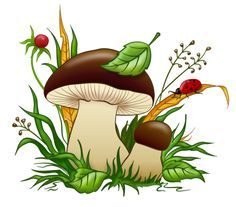                       (Krupárna, Dobré 85)16.-19. září 2021Čtvrtek 16. září od 11 hod. identifikace za účasti mykologů (P. Světlík, P. Pokorný, V. Špatný)                                                                                        v 17 hod. oficiální zahájení výstavy a přednáška na téma: Aktuální komentář k vystaveným houbám (mykolog Libor Tmej)Výstava otevřena: Pátek 17. září 9 – 17 hod. (pro veřejnost a zvláště pro školy)                            Sobota 18. září 9 – 17 hod. Neděle 19. září pouze odpoledne 13 – 17 hod.Za donesené exponáty hub předem děkujeme. Na vaši účast se těší pořadatelé.                      Vstupné dobrovolné.www.arocha.cz, psvetlik@arocha.cz, 775 042 228 Mgr. Pavel Světlík, 734 404 832 Bc. Jana Ledečová